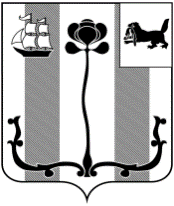 Российская ФедерацияИркутская областьШЕЛЕХОВСКИЙ РАЙОНАДМИНИСТРАЦИЯ ШЕЛЕХОВСКОГО МУНИЦИПАЛЬНОГО РАЙОНАУПРАВЛЕНИЕ ОБРАЗОВАНИЯПРИКАЗОт  04   сентября 2023 года  №  453Об утверждении плана мероприятийпо реализации пилотного проекта по профилактике буллинга в образовательных организациях Шелеховского районаВ целях организации работы по профилактике буллинга в общебразовательных организациях Шелеховского района, руководствуясь Положением об Управлении образования Администрации Шелеховского муниципального района, утверждённым решением Думы Шелеховского муниципального района от 27.09.2018 № 41-рд,ПРИКАЗЫВАЮ:Утвердить прилагаемый план мероприятий по реализации пилотного проекта по профилактике буллинга в общеобразовательных организациях Шелеховского района на период с 01.09.2023 до 31.12.2024 (далее – Проект).Муниципальному казенному учреждению Шелеховского района «Информационно-методический образовательный центр» (Максимова М.Ю.) обеспечить организационно-методическое сопровождение реализации Проекта.Руководителям общеобразовательных организаций назначить ответственных в организации за реализацию Проекта, создать условия для реализации мероприятий в соответствии с планом. Возложить ответственность за исполнение приказа на Максимову М.Ю., директора МКУ ШР «ИМОЦ», руководителей общеобразовательных организаций.Возложить контроль исполнения приказа на Хадиеву Я.О., главного специалиста по воспитательной работе отдела общего и дополнительного образования Управления образования.Начальника Управления			         		           И.Ю. ШишкоС приказом ознакомлены:___________ «___» ______________ 2023  г. __________ «___» ______________ 2023 г. В дело № 04-02ПЛАН МЕРОПРИЯТИЙ по реализации пилотного проекта по профилактике буллинга в образовательных организациях Шелеховского района01.09.2023 – 30.12.2024УТВЕРЖДЕН Приказом Управления образования от 04.09.2023 №453№п/пНаименование мероприятияОтветственные исполнителиСрок исполненияОжидаемый результатПроведение совещания, семинара-практикума для заместителей директоров по воспитательной работе образовательных организаций Шелеховского районаУправление образования,МКУ ШР «ИМОЦ»до 08.09.2023Программа семинара, регистрационный лист, информационное освещение в сети ИнтернетПроведение рабочих совещаний с педагогическими коллективами об организации внедрения проекта по профилактике буллинга в образовательных организациях Шелеховского района Руководители образовательных организаций, заместители по воспитательной работе до 15.09.2023 Протокол совещаний, регистрационный листСоздание на официальных сайтах образовательных организаций и Управления образования разделов по реализации проекта по профилактике буллингаУправление образования,Руководители образовательных организаций Шелеховского районадо 22.09.2023 Информация на официальных сайтахАктуализация в образовательных организациях Шелеховского района «Антибуллинговой хартии»Руководители образовательных организаций, заместители по воспитательной работе Октябрь 2023Наличие в образовательных организациях «Антибуллинговой хартии»Внедрение в образовательных организациях Шелеховского района «Школьного ориентира»Руководители образовательных организаций, заместители по воспитательной работе Октябрь-ноябрь 2023Наличие в образовательных организациях «Школьного ориентира»Совещание с руководителями образовательных организаций и их заместителями по воспитательной работе «О промежуточных итогах реализации в образовательных организациях Шелеховского района проекта по профилактике буллинга в школе»Управление образования, МКУ ШР «ИМОЦ», Руководители образовательных организаций, заместители по воспитательной работеДекабрь 2023Аналитическая справка по итогам совещанияПроведение в образовательных организациях Шелеховского района «Театра Дружбы» и профилактической квест-игры «Класс#ВместеДружба»Руководители образовательных организаций Шелеховского районаЯнварь-март 2024Программы мероприятийОбобщение опыта образовательных организаций Шелеховского района по реализации пилотного проекта по профилактике буллингаУправление образования,МКУ ШР «ИМОЦ»Апрель-май 2024Аналитическая справка о реализации пилотного проекта по профилактике буллинга образовательных организаций Шелеховского района, информационное освещение в сети ИнтернетОтчетное совещание по итогам учебного года по реализации пилотного проекта по профилактике буллинга в образовательных организациях Шелеховского районаУправление образования, МКУ ШР «ИМОЦ», Руководители образовательных организаций, заместители по воспитательной работеМай 2024Протокол совещания, регистрационный листВнедрение в практику образовательных организаций Шелеховского района эффективного опыта по профилактике буллингаРуководители образовательных организаций Шелеховского района, заместители по воспитательной работеИюнь – декабрь 2024Программа организационно-методических мероприятий по информационному просвещению педагогического сообщества Шелеховского района